Western Regional Partnership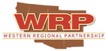 October - November 2018 UpdatesWRP sends out monthly updates on agency efforts relevant to the WRP Mission.  This includes publicly available information from WRP Partners and agency news releases, etc. to assist to create greater awareness of current WRP Partner actions.  If you have any updates you would like to share, please email that information to amyduffy@westernregionalpartnership.org.   In this edition of WRP Monthly updates:WRP Updates2018 Western Regional Partnership Principals’ Meeting Brief SummarySenior leaders from state, federal and tribal agencies gathered November 14-15 for the 2018 Western Regional Partnership’s (WRP)Principals’ Meeting in Santa Fe, New Mexico.WRP Co-Chairs Mr. Mike Mower, Deputy Chief of Staff, Utah Governor’s Office (for the Honorable Gary Herbert, Governor of Utah); Ms. Allison Sands, Deputy Assistant Secretary of Defense for Infrastructure (representing Mr. Robert McMahon, Assistant Secretary of Defense for Sustainment) and Mr. John F. Ruhs, Assistant Director, Fire and Aviation, Bureau of Land Management, (for Assistant Secretary for Lands and Minerals Management, U.S. Department of Interior) welcomed the 133 senior policy-level leaders (and their staff) in attendance, noting their interest in a productive meeting for the attendees. New Mexico welcoming remarks were provided by Keith Gardner, Chief of Staff for New Mexico Governor Susana Martinez.Mr. Mike Mower and Brigadier General USAF (Ret) Hanson Scott, former Chair of the WRP Steering Committee (SC), provided an overview of WRP, including significant events since its formation in 2007, and presented on key decision items for this meeting. The Hanson Scott Leadership award was bestowed upon Mr. Dwight Deakin.  The Tribal invocation was provided by Council members Idak Fierro, Chief Operations Officer, Pueblo of Pojoaque. The three Committees (Energy; Natural Resources; and Military Readiness, Homeland Security, Disaster Preparedness & Aviation) and two WRP Working Groups (BLM Planning and Tribal Engagement) provided updates, summarizing their past year’s efforts and recommendations.Two keynotes of significant efforts were given.  Ms. Amy Lueders, Regional Director, Southwest Region, U.S. Fish and Wildlife Service, highlighted the U.S. Department of Interior Reorganization.  Mr. Paul Enriquez, Acquisition, Real Estate, and Environmental Director, U.S. Customs and Border Protection, DHS, highlighted the latest efforts regarding Border Walls and other Security Initiatives along the Southwest Border.The bulk of the meeting consisted of four Plenary Sessions on:2018 National Defense Strategy (NDS)Airspace Challenges and OpportunitiesPublic Lands, Species, Energy and WaterEffective Partnerships and Best Practices for Coordinated PlanningAt the business session, the 2018-2019 priority focused on “Advancing Compatible Planning in the West for America’s Defense, Energy, Environment and Infrastructure through Enhancing Collaboration among Federal, State and Tribal Entities” was adopted. The WRP Charter, and WRP Mission/Vision document were reaffirmed.  The WRP SC Subcommittee on GIS was sunsetted and the WRP GIS Liaisons empowered to work directly with their Committee and the WRP SC. The WRP 2019 Resolution process were adopted as well as 2018-2019 WRP SC leadership selected (DoD: Kristin Thomasgard (Lead Co-Chair); State: Mike Mower and DOI: Casey Hammond).  It was announced that the 2019 WRP Principals’ Meeting will take place on November 19-20 in San Diego, CA.  Attendees were encouraged to read the 2018 Report given all the significant information and resources captured in that document and to sign up for a WRP account at wrpinfo.org to receive future WRP updates.Following the business session and some additional remarks, the meeting was adjourned.  Afterwards, NRCS hosted a tour of several significant natural and cultural resources in the area and the Tribal Working Group held a meeting to advance efforts.2018 WRP Principals’ Meeting photo (below)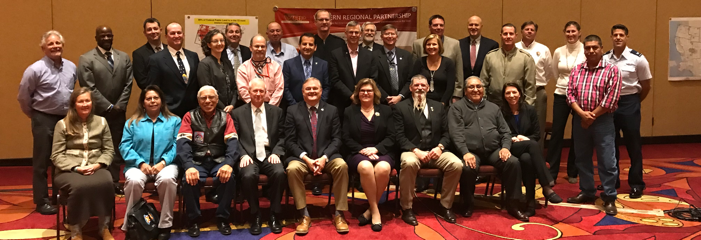 November 8th WRP MRHSDP&A Committee webinar on the Unmanned Aerial Systems  This webinar highlighted an overview of UAS activities within the WRP Region; federal policies and trends relevant to UAS Activities; state laws addressing UAS activities and challenges and Opportunities of UAS in the National Airspace System.  Webinar recording here.EnergyFederal Updates DOI UpdateBLM Approves the Keystone Exploratory Drilling Project in Inyo County: BLM news release83 FR 58784 - Notice of Intent To Prepare an Environmental Impact Statement for the Proposed Campo Wind Energy... [PDF 102 KB]Federal Register. Notices. Notice of intent. Wednesday, November 21, 2018. More Information TEN WEST LINK PROJECT DCR Transmission, LLC (DCRT) has filed a right-of-way (ROW) application with the BLM, proposing to construct, operate, and maintain a 500kV transmission line (the Project) spanning approximately 114 miles across both Arizona and California. The Draft Environmental Impact Statement (DEIS) for the proposed project was released on August 31, 2018. Substantive written comments on the DEIS submitted prior to the close of the comment period, November 28, 2018 will be considered in the final version of the EIS. Submit comments via mail, email, or use the BLM ePlanning Site comment form by November 28, 2018.BLM approves Palen Solar Project in Riverside CountyCall for Information and Nominations Offshore California. In what could result in the first West Coast offshore wind auction, BOEM will publish a Call for Information and Nominations (Call) to identify companies interested in commercial wind energy leases within three proposed areas off central and northern California. This is the first step towards offering a location for wind leasing. The three Call Areas include 85 whole Outer Continental Shelf blocks and 573 partial blocks and together comprise approximately 1,073 square miles (687,823 acres).  The Call will be published in the Federal Register on Oct. 19 and will have a 100-day public comment period closing on Jan. 27, 2019. For more information on the Call, including a map of the Call Areas and how to comment, please visit: https://www.boem.gov/California/ Trump Administration Delivers Historic Progress on Offshore WindDOE Update DOE Announces National Offshore Wind R&D ConsortiumDOE's Wind R&D Projects Map UpdatedCelebrating Another Year of Progress for U.S. Offshore WindCombined Wind and Solar Made up at Least 20% of Electric Generation in 10 States in 2017Department of Energy Invests $28 Million to Advance Cybersecurity of the Nation’s Critical Energy InfrastructureEnergy Department Announces $11.4 Million for New Projects to Advance Efficient Drilling for Geothermal EnergyDepartment of Energy Announces $46 Million to Improve Resiliency of Solar GenerationDepartment of Energy Announces $53 Million in New Projects to Advance Solar TechnologiesEnergy Department Announces Proposed Rulemaking to Implement Its Critical Electric Infrastructure Information (CEII) Designation Authority Under the Federal Power ActProposed Rule on Cyber Info Sharing: DOE issued a proposed rule that clarifies how the department uses critical electric infrastructure information (CEII) provided by utilities, other agencies,  and industry as required under the FAST Act of 2015. The Notice initiates a sixty (60)-day public comment period that will close on December 31, 2018. More information about the proposed rule can be found on the DOE website and in the Federal Register notice.
USGS Energy and Wildlife Research Annual Report for 2018 is Now AvailableNWCC Webinar Recording and Presentations Now Available: View the recording and presentationsWind and solar provided 10 states with 20 percent or more of their electricity in 2017Reforming Regulations: The White House released an update on the Unified Agenda. DOE has 63 rules in various stages.Coordinating on Electricity Issues: DOE recently convened a meeting of the Electricity Advisory Committee, getting insight from industry partners and engaging in conversation on grid resilience and grid modernization. Assistant Secretary of the Office of Electricity Bruce J. Walker gave a keynote. Learn more about the EAC.Natural gas and coal-fired electric generation fell in 2017 while renewable generation roseDOE awarded $28 Million to research projects to advance cybersecurity of the nation’s critical energy infrastructureWind is Most Prevalent Renewable Source in 16 States. The U.S. Energy Information Administration published new data and maps demonstrating that wind was the most prevalent renewable electricity generation source in 16 states in 2017. For the United States as a whole, hydroelectricity was the highest renewable electricity generation source in 2017 (providing 7% of the national total), but by 2019, wind generation is expected to surpass hydro.High temperatures, fuel constraints pushed western electricity prices to a 10-year high this summerDepartment of Energy Invests $28 Million to Advance Cybersecurity of the Nation's Critical Energy Infrastructure to facilitate greater collaboration and to achieve greater success in the effort to protect human health and the environment. Learn more about the MOU.State UpdatesThe State of New Mexico and the EPA released a draft white paper for public review and input titled: Oil and Natural Gas Produced Water Governance in the State of New Mexico. The paper clarifies existing regulatory and permitting frameworks related to the way produced water from oil and gas extraction activities can be reused, recycled, and renewed for other purposes in New Mexico. Such clarification is an important step forward as New Mexico considers produced water as a potential resource to address water scarcity. Please provide feedback by 12/10/18. Nevada, Arizona Split on Renewable EnergyCalifornia Utilities Ordered to Reopen Grid MapsExpensive Colorado ballot battle on oil drilling setbacks could lead to a compromiseNew Mexico regulators OK 2,200-MW wind project covering 300,000 acresNew Search by Company Name Feature on PUCN Website. To use this new feature, visit the PUCN's Dockets web page and click on the link to All Dockets. Click on the Dockets by Company name link, located directly under the Search by Docket Number field.Nevada explores blockchain to track renewable energyMajor Utah oil shale project moves forwardTribal UpdatesDecember 10–14: 2018 Office of Indian Energy Program Review. View the overview and detailed agendas for more information. Register nowRegionalRecord number of coal plants to close in 2108 as utility industry carbon emissions dropU.S. wind turbine market sets construction and sales records in the third quarter of 2018Western EIM surpasses half a billion dollars in gross benefits Western EIM Benefits Report Third Quarter 2018New Research Finds Sound from Offshore Wind Farm Operations Has "No Detectable Effect" on Marine EnvironmentWGA:The newly launched WGA Working Lands Roundtable is examining crosscutting policy issues and engaging a broad coalition of stakeholders to advance past Chair Initiatives and other policy priorities. Watch the kick-off webinar and panels from the inaugural event hosted by Wyoming Gov. Matt Mead.Watch: Invasive Species Initiative WorkshopsNatural ResourcesFederal UpdatesSupreme Court limits habitats protected under the Endangered Species ActCourt Ruling  and News ArticleUSDOT Officially Issues Final Rule Amending Environmental Rules for Transportation ProjectsU.S. Forest Service ecologist says mega wildfires require more than suppression, urging 3-step solution Presidential Memorandum on Promoting the Reliable Supply and Delivery of Water in the WestDOIEconomic Impact of Public Lands Increases by $400 Million in First Year Under President TrumpSecretary Zinke Announces $230,000 in Research Grants for Utah Big Game Migration CorridorsSecretary Zinke Announces $265,000 in Research Grants for Arizona Big Game Migration CorridorsZinke Announces Public-Private Partnership Bringing $2.7 Million to Habitat Conservation of Big Game Migration Corridors and Winter RangeMojave River Oasis Now Permanently Protected as a Haven for Native Fish and WildlifeInterior Department Announces Second Consecutive Year of Growth in Energy Revenues as FY 2018 Disbursements Climb to $8.93 BillionBLM Approves Palen Solar Project in Riverside County, a photovoltaic facility owned by EDF Renewable Energy, to occupy up to 3,140 acres of BLM-administered lands, approximately 10 miles east of Desert Center, north of Interstate 10.Secretary Zinke Applauds President Trump's Nomination of Aurelia Skipwith to be Director of U.S. Fish and Wildlife ServiceZinke Announces Public-Private Partnership Bringing $2.7 Million to Habitat Conservation of Big Game Migration Corridors and Winter RangeSecretary Zinke Applauds President Trump’s Memorandum on Western WaterBuRec and the Metropolitan Water District of Southern California today issued a Draft Environmental Assessment/Initial Study-Negative Declaration for a proposed 635-acre conservation area to be created as part of the Lower Colorado River Multi-Species Conservation Program. Learn More →Colorado River Drought Conservation Plans. The Upper and Lower Basin DCPs contain actions in addition to the provisions of the December 2007 Colorado River Interim Guidelines for Lower Basin Shortages and the Coordinated Operations for Lake Powell and Lake Mead. The Upper and Lower Basin DCPs are available at: https://www.usbr.gov/dcp/docs/DCP_Agreements_Final_Review_Draft.pdfDOI seeks comments on proposed categorical exclusion under National Environmental Policy Act for certain types of transfers of title for BuRec facilities. The federal register notice is available at https://www.federalregister.gov/d/2018-22630. BuRec provides funding opportunity for established watershed groups for on-the-ground watershed management projects. Reclamation anticipates awarding between six and 10 projects through this funding opportunity. To view the funding opportunity, please visit grants.gov and search for opportunity number BOR-DO-18-F013. Applications are due on January 30, 2019. For more info: https://www.usbr.gov/watersmart/cwmp/. Scientific review suggests reclassification of the razorback sucker from endangered to threatened. The 5 –year review and SSA are available for review at: Upper Colorado River Endangered Fish Recovery Program - Recovery GoalsBureau of Reclamation selects 54 projects to receive $26.5 million to improve water efficiency in the WestBureau of Reclamation awards $1.3 million to seven projects to develop water market strategies in their communitiesMore Than $50 Million in Grants from Interior Department Will Support State Wildlife Conservation ProjectsBureau of Reclamation Selects 54 Projects to Receive $26.5 Million to Improve Water Efficiency in the WestInterior Celebrates National Wildlife Refuges in Urban AreasUSDASecretary Perdue Announces New Chief of the US Forest ServiceForest Service Announces New Strategy for Improving Forest Conditions  State Updates The California Fish and Game Commission added the tricolored blackbird (Agelaius tricolor) to the California threatened species list.Community reflects on lessons learned from 2013 wildfire [Scottsbluff Star Herald]Sandoval, state groups concerned about Interior Department reorganization Utah wants roadless rule amended Extreme Drought Conditions Prompt Statewide Emergency in Utah 
Regional UpdatesSCGIS Webinar: Drones for conservation of animals and their habitatGenEst, a New Generalized Fatality Estimator, is Now Available for Download. GenEst is an open source R-package. Learn more and download the package.Drought Updates: According to Bureau of Reclamation data, key reservoirs along the Colorado River are at their lowest point at the start of a new water year in nearly 40 years. Seven southwestern states have reached ‘landmark’ agreements on how to manage the waterway, which provides water to 40 million people. In Colorado, a ‘Water Cop’ is working to reduce conflict in areas where water is scarce.Utilizing the Good Neighbor Authority in the WestMonitoring rare plants on Naval Base Pt. Loma and Coronado, CANevada MOU Scales Up Sagebrush ConservationWAFWA Mid-Winter MeetingCollaborative Conservation Benefits Lesser Prairie-ChickenState foresters' 2018 Annual Meeting provides time to learn, make connections [NASF Blog]State foresters back emerging wood markets, active forest management with new national policy [NASF Newsroom]WGA:Watch: Gov. Bullock keynote, invasive species panelsWatch recent webinars on state authority under Clean Water Act Section 401 and  Collaboration and Alternative Dispute Resolution Tools. Find all webinars here.Watch our Wyoming workshop on invasive species and land managementGov. Mead: 'Make a difference' in land management, invasive species policy. Watch the SpeechWestern Governors shared observations and questions regarding the Clean Water Act's Section 404 and the Administration's recent actions concerning state delegation, permitting and environmental review. Read moreDevelopment of a Western Governors' Task Force on Collaborative Conservation was proposed by WGA to aid collaboration with the Department of the Interior to prioritize conservation actions for at-risk species. Read moreMilitary Readiness, Homeland Security, Disaster Preparedness and AviationMilitary ReadinessDoD UpdateREPI: The 2019 REPI Challenge Request for Pre-Proposals and the downloadable PDF pre-proposal form are now available through the U.S. Endowment for Forestry and Communities website: [http://www.usendowment.org/rfps/repi.html].The 2019 REPI Challenge seeks to leverage public and private funds that enhance installations and ranges that host key capabilities identified in the National Defense Strategy. The 2019 REPI Challenge is open to all eligible partners at DoD installations and will award up to $15 million in funds by July 2019.All REPI Challenge pre-proposals will be coordinated with the Military Services and are due by 8 p.m. EST, January 25, 2019. Pre-proposals that are approved will then be invited to submit full proposals. Applicants will be notified of their pre-proposal status by no later than Friday, February 22, 2019. Competitive proposals will demonstrate actions that improve military readiness and build a more lethal joint force by protecting assets that support one or more of the following capabilities:Fifth-generation aircraft training and development (e.g., F-35 mission sustainment)Space and cyberspace as warfighting domainsIntelligence, surveillance, and reconnaissance (e.g., view angles of satellite terminals, effects on radar and sensing equipment)Missile defenseForward force maneuver and posture resilience (e.g., smaller, dispersed, resilient, adaptive basing that include active and passive defenses)Advanced autonomous systems (e.g., testing of deployment of unmanned aerial and underwater vehicles)Marine Air-Ground Task Forces, Amphibious Ready Groups, Marine Expeditionary Units, and Special Operations Proposals will also be evaluated based on the following traditional REPI Challenge criteria:Protect large parcels of land in priority areas already targeted by DoD installations in a manner that benefits the mission of the installation by protecting, sustaining, enhancing, or facilitating optimum range and installation operations.Attract at least a 1:1 match, with preference given to higher ratios, to include other federal, state, local, or private funds, in-kind contributions, bargain sales, technical assistance, land management and restoration activities, outreach and engagement, planning, etc.Attract multiple and diverse partners who bring financial support and an increased constituency for REPI, including federal and state resources and assistance programs.Coordinate with multiple levels of government to foster effective delivery of local, state, and federal initiatives or programs focused on maintaining compatible land use, land or habitat management or conservation, sustainable management of working lands, or other such interests.Model promising strategies to finance conservation, including market-based incentives, U.S. Environmental Protection Agency revolving funds, and partnerships with private investors and landowners that could be extended to other locations.Leverage land protection or conservation programs managed by the Departments of Agriculture (primarily NRCS and USFS) and the Interior (primarily USFWS) to achieve large-scale land protection with significant conservation and working lands benefits to support the goals and objectives of the Sentinel Landscapes Partnership.  Additional information on the REPI Challenge, including descriptions of past Challenge projects, is available on the REPI website: [https://www.repi.mil/Buffer-Projects/REPI-Challenge/].REPI Quarterly Newsletter, 2018 Fall EditionA recording is available of the last REPI Webinar on REPI and Veterans,News Report Questions Whether Pentagon Really is Embracing Energy Resilience: READ ONLINE Â»Mattis explains new roles, authorities at borderPentagon Researchers Test 'Worst-Case Scenario' Attack on U.S. Power Grid Inside the Pentagon: End Strength among Options for Cuts in New Budget Request; Air Force Making Strides toward Readiness Target; Military Could Lose Its Competitive Advantage, Dunford SaysPentagon, DHS Spell Out How They'll Cooperate on Cyber Defense A ‘crisis of national security’: New report to Congress sounds alarmNew readiness metrics for DoD cyber forceU.S. Superiority ‘No Longer Assured,’ Panel Warns‘Pivot to Resilience’ Changes Focus of Installation Energy InvestmentsDoD Places Spectrum on a War Footing DoD Completes First Full Financial Statement Audit; Findings Will Directly Benefit ReadinessInside the Pentagon: Force Structure Goal for Air Force Could Change; Department Fails First-Ever AuditServices Look outside Their Gates to Finance Energy Resilience ProjectsPentagon’s No. 2 explains his lack of satisfaction with the F-35Beyond the Fence LineSustainment Chief to Focus on Installation ResilienceDoD is sending 7,000 troops to the border. Here’s every unit going.ADC Report Chronicles Community Efforts to Enhance Energy Resilience at Local InstallationsMcMahon Presses Communities to Aim Higher When It Comes to Base SupportRetired general, former Army secretary named to panel studying military aviation crisisWhat Happens When the US Starts to 'Defend Forward' in Cyberspace? Why were active-duty forces picked over Guard to defend the border? Capabilities, Pentagon saysHere’s the list of military units headed to the borderEveryone in DoD is a cyberwarriorHere is how the new White House and Pentagon cyber strategies change US operations(Fifth Domain) The White House introduced a new national cybersecurity strategy September 2018, the first governmentwide strategy published in about 15 years.Here’s The Pentagon’s Initial Plan For Creating a Space ForceThe 5,239 troops headed to the border is just the beginningDoD leader calls for teamwork in ‘cyber posture review’Pentagon Stands up New Sustainment OfficeAdministration Confirms Cut in FY 2020 Budget Request for DefensePresident Trump orders 5,200 activeMilitary Missions Are Endangered By: Brig. Gen. Hanson Scott and Sherman McCorkle …In New Mexico we have three Air Force Bases and the Army Test Range at WSMR. The mission set at each of these four military installations is being severely jeopardized while most of us idly stand by as the military’s ability to train, test and evaluate is potentially eroding. A link article here.It’s official: DoD told to take cut with FY20 budgetDOD Statement on Support to DHS. SERDP: The Department of Defense’s (DoD) Strategic Environmental Research and Development Program (SERDP) is seeking to fund environmental research and development in the Resource Conservation and Resiliency program area.  SERDP invests across the broad spectrum of basic and applied research, as well as advanced technology development.  The development and application of innovative environmental technologies will reduce the costs, environmental risks, and time required to resolve environmental problems while, at the same time, enhancing and sustaining military readiness. Details are available on the SERDP website under Funding Opportunities:  https://www.serdp-estcp.org/Funding-Opportunities/SERDP-Solicitations  The Core Solicitation provides funding opportunities for basic and applied research and advanced technology development. All Core pre-proposals are due January 8, 2019 by 2:00 p.m. ET. IGSAs Provide Considerable Benefits, GAO FindsPentagon Officials Debating How Fast to Launch Space Force, Deputy Says Here's The Pentagon's Initial Plan For Creating a Space Force Zinke Broaches Prospect of Exporting Fossil Fuels from West Coast InstallationsNominee for New Pentagon Sustainment Post Gains Senate ConfirmationDeputy Assistant Secretaries Participate in Tri-Service Energy Roundtable. All three military services shared their perspectives on energy resilience and how to work with industry to accomplish energy resilience objectives at the Department of Energy’s Energy Exchange in August. Additional information can be found here.To up fighter readiness levels, Pentagon looks to retire older planes and fix supply chainsAll US F-35s grounded worldwideAre Pentagon weapons systems vulnerable to cyberattacks? Here’s what the GAO saysWhy Homeland Security is prioritizing partnerships with the militaryMattis orders fighter jet readiness to jump to 80 percent — in one yearAdministration Releases Manufacturing and Defense Industrial Base Report.  As directed by executive order  (EO), the report represents a whole of government effort to “assess risk, identify impacts, and propose recommendations in support of a healthy manufacturing and defense industrial base.” A Department of Defense (DOD) led Task Force worked on this report, and provided recommendations to address the EO’s challenges.Administration, Lawmakers Need to Confront Budget Challenges Facing Installations, Conger SaysPresident to Follow ‘Blueprint’ for Responding to Deficiencies in Defense Base, Adviser Says(Military Times) Aviation woes continue to dog the Navy and Marines but ongoing reforms will make a difference, the top flight officers for both services predicted Friday.Providing for the Common Defense – DoD Sept 2018 reportHeritage Foundation's 2019 Index of U.S. Military StrengthNew Study Reveals Outsized Economic Impact of Military in ColoradoOEA Report Shows What States, Counties Are Attracting Defense DollarsUSAF The Air Force is making progress hiking mission capable rates for frontline fighters to a goal of 80 percent – largely on the backs of maintainers.Meeting New Readiness Goal Will Require Prioritizing Air Force Squadrons, Wilson SaysU.S. Air Force Joins El Paso Electric to Launch New Solar Facility at HollomanAir Force secretary details plans to increase fighter readinessAir Force targeting certain squadrons to improve readinessNevada Test and Training Range Land Withdrawal Final Legislative Environmental Impact Statement. The Air Force will publish a Notice of Availability (NOA) in the Federal Register on October 26, 2018 announcing the availability of the Final Legislative Environmental Impact Statement (EIS) for the Nevada Test and Training Range Land Withdrawal. The Final Legislative EIS and supporting documents are available on the project website at www.nttrleis.com. Air Force completes water testing near Cannon baseNew Mexico concerned about water contamination at Cannon Air Force BasePresident Trump visits Luke Air Force BaseHere's How the Air Force Hopes to Train 1,500 New Pilots a Year Trump Stops at Luke AFB; Ribbon-Cutting Held for Holloman AFB ArrayMeeting the New Readiness Goal for Fighter Jets: Air Force Focusing Resources on Core Units; Retiring Older Aircraft Likely Will Be One ApproachAir Force leaders see readiness gains, but 'long way to go'Air Force hopes to train 1,500 new pilots each year by 2022 to help solve shortageActions Needed to Rebuild Readiness and Prepare for the Future Army Study reveals impact of Army Families on retention, recruiting(Defense News) The U.S. Army aviation’s program office is taking steps in 2019 to improve the fleet, to include moving forward on a major engine replacement effort for UH-60 Black Hawk and AH-64 Apache helicopters as well as providing some of the fleet with improved visibility for degraded visual environments, according to the service’s program executive officer for aviation.Chief: This is how the Army must prepare for tomorrow’s warsThe Army missed its end strength goal this year. Can it make up the setback?Man-portable, multi-tool drones coming to ground troops near youCommanders have a lot more discretion now than they did a few months ago. Are they up to the challenge?The Army secretary is guiding the service through a ‘renaissance’In his fourth year, Army chief expands focus from readiness to modernizationArmy works to overcome personnel challenges for offensive cyber6 questions with Army Under Secretary Ryan McCarthyYou can have all the money and the stuff, AUSA president says, but the Army won’t work without the right peopleThis year’s AUSA annual meeting will be the biggest in half a decadeArmy readiness shows signs of improvement, but gains could be fleetingNavyNavy stands up joint strike fighter wing to oversee F-35C operations, training, manningFinal Study Seeking Continued Use of Training Ranges Hawaii, California RangesThe U.S. Navy has prepared a Draft Environmental Impact Statement (EIS) to assess the potential environmental impacts of the proposed modernization of the Fallon Range Training Complex, located in northern Nevada. The Navy welcomes your review and comments on the Draft EIS during the public comment period from Nov. 16, 2018, to Jan. 15, 2019.Navy completes draft of Nevada bombing range expansionCalifornia wildfire forces evacuation of Point Mugu, threatens communication sitesMoveover, 355-ship Navy: New report calls for an even larger fleetUSMC More than 1,000 Pendleton Marines are headed for the US-Mexico borderFAA has established a Controlled Firing Area (CFA) over the Exclusive Military Use Area (EMUA) in Johnson Valley to support Marine Corps training activities. Please visit: http://www.29palms.marines.mil/airspaceHow Marines Started 3D Printing Everything from Buckles to BarracksHomeland Security/Disaster PreparednessDisaster Recovery Reform Act Signed into LawWebinar: Bioengineering Methods for Coastal, Streambank and Wildfire ProjectsFEMA Still Accepting FY18 PDM and FMA ApplicationsNew Assistant Administrator for FIMA Mitigation DirectorateThe Federal Emergency Management Agency (FEMA) released the 2018 National Preparedness Report. In its seventh year, this report summarizes progress made in resilience. Secretary Nielsen Statement on the Nomination of Dr. Joseph CuffariFires once burned up to 36 times more of the West, study says  Forest changes during fire exclusion are rapid and have profound effects Power utility says its equipment may have sparked the second largest wildfire in California history Homeland Security and Defense Department Officials Joint Press Conference on the Defense Department Deployment to the Southwest BorderDrones swamp US-Mexico border but federal agents powerless to stop themDHS Announces Strategy to Protect the Homeland from Electromagnetic IncidentsThe Environmental Protection Agency (EPA) will accept requests, from October 15, 2018 through December 14, 2018, for grants to establish and enhance State and Tribal Response Programs.CyberWhy cyberspace demands an always-on approachDefense, Homeland Security Secretaries Spearhead Cyber Cooperation AgreementCongress Passes Legislation Standing Up Cybersecurity Agency in DHSCybersecurity and Infrastructure Security Agency On November 16, 2018, President Trump signed into law the Cybersecurity and Infrastructure Security Agency Act of 2018. This landmark legislation elevates the mission of the former National Protection and Programs Directorate (NPPD) within DHS and establishes the Cybersecurity and Infrastructure Security Agency (CISA).DHS Wants to Expand the Reach of Its Critical Infrastructure Cyber Training Summary: Department of Defense Cyber Strategy 2018Fact Sheet: 2018 DoD Cyber Strategy and Cyber Posture ReviewThe State of CybersecurityDOE's Office of Cybersecurity, Energy Security, and Emergency Response (CESER) plays a major role in ensuring that the country's energy delivery systems can survive a cyber-incident while sustaining critical functions. Learn more: Cybersecurity for Critical Energy InfrastructureEnergy Sector Cybersecurity PreparednessCyber Incident Response and RecoveryCybersecurity Research, Development and Demonstration (RD&D) for Energy Delivery SystemsDHS and DOE Meet with Oil and Natural Gas Sector Coordinating Council, Announce Pipeline Cybersecurity InitiativeSecretary Kirstjen M. Nielsen Kicks Off National Cybersecurity Awareness MonthWildfiresNew Guide for Achieving the Goals of the Cohesive StrategyWildfire and the Wildlife that Needs It.   See the full article here.  Click here to watch the videoAll-Hands All-Lands Burn Team in New Mexico. More about the AHAL Burn Team here and their latest report on the work here. Home and Landscape wildfire defense: lessons learned from the 2017 California wildfire seasonAviationCO Division of Aeronautics Posts 2018 Annual ReportFAA: More Than 50,000 LAANC Applications Processed. The system now covers almost 300 air traffic facilities serving approximately 500 airports, providing near-instantaneous approvals and allowing operators to quickly plan their flights. View a list of the participating facilities.Nev. airport could have a control tower by 2022A4A Names Andy Cebula Vice President, NextGen and New EntrantsFAA Reauthorization Act of 2018 Overhauls Marking Requirements for Short Rural Towers Free webinar gives overview of FAA reauthorization President Trump signs 5-year FAA funding billSenate Passes FAA Bill; Heads for White House Signing CeremonyLong-term FAA reauthorization bill approved NASAO Appoints John Shea Interim President and CEONASAO Participates in U.S. DOT Announcement of $205 Million in Funding for Airport InfrastructureFAA Approves Nine New LAANC Service ProvidersFAAFAA Restricts Drones Operating Near DOD and USCG Mobile Assets. The full text of this NOTAM and additional information on these special security instructions, including a visual depiction and geospatial definition of the relevant airspace. President Signs FAA Reauthorization & Disaster Relief Bill. On Friday, the President signed H.R. 302, a five-year, $96.7 billion, bipartisan reauthorization of Federal Aviation Administration programs. FAA Now Lets Certain Drones Fly Near Airports UAV/DronesMore than 50,000 applications for drones to fly in controlled airspace processedStudy reveals drones pose increasing risks to aircraftSigned FAA Reauthorization Act Establishes New Conditions for Drone UseSharing the skies with drones Video: What happens when a drone hits an airplane wing? Industry group opposes proposed state "no-fly zones"Ford to test self-driving cars in Washington, D.CUberEats wants to deliver your meal via drone by 2021Newly formed 'Deseret Unmanned Aerial Systems' group hopes to make Utah a leader in UAS industryFAA Reauthorization Act includes restrictions for hobby drone pilotsDrone fees, new rules expectedFAA Bill Provides Critical Legal Oversight of Drone Operations, DHS SaysFAA funding act gives law enforcement authority to destroy dronesSecretary Kirstjen M. Nielsen Statement on Passage of Legislation to Counter Dangerous Unmanned Aerial SystemsFAA targets drone operators who interfere with first responders FrequencyPentagon Builds Mega-Database For Spectrum & Electronic WarfareTribal Broadband: FCC Should Undertake Efforts to Better Promote Tribal Access to Spectrum, GAO-19-75, November 14The President’s National Spectrum Strategy Will Give America a Boost in 5GEverything You Need To Know About 5G Pushback Begins Against FCC Effort to Allow 5.9 GHz Channel ReallocationGIS InformationU.S. Wind Turbine Database and Map Updated. From the USWTDB site, users can download these data in various formats and view and query the data from the online map viewer.MiscellaneousUSDOT Streamlines Environmental Rules to Improve Transportation Project DeliveryExplore WGA Policy WorkInterior Announces Multi-Billion Dollar Regulatory Relief in FY 2018Trump Demands 5 Percent Spending Cuts From Every Cabinet Agency DOD has reissued Department of Defense Instruction (DODI) 4710.02, DOD Interactions with Federally Recognized Tribes. The DODI assigns responsibilities, provides guidance on consultation with federally recognized tribes, and describes actions installations must take regarding compliance and reporting associated with the Native American Graves Protection and Repatriation Act of 1990. The DODI was effective 24 SEP 18.The Fixing America's Surface Transportation (FAST) Act established the NSFLTP Program to provide Federal funding to projects of national significance for construction, reconstruction, or rehabilitation of transportation facilities within, adjacent to, or providing access to Federal or Tribal lands. more Information on Nationally Significant Federal Lands and Tribal Projects (NSFLTP) Program Is Available Here >>Christiansen named Forest Service chief The Department of Transportation unveiled its long-awaited AV 3.0 guidance document last week, formally called Preparing for the Future of Transportation: Automated Vehicles 3.0.FHWA Offers $300 Million in Grants for Federal Lands and Tribal ProjectsUSDOT Releases Third Guidance Update for Automated VehiclesFHWA Offers $300M in Grants for Federal Lands and Tribal ProjectsWGA:WGA hosts Western Governors, welcomes Governors-Elect at Colorado eventMeet the governors-elect.Watch: WGA testifies to Speaker's Task ForceWGA testifies to Speaker's Task Force on states' co-sovereignty